§1893-A.  Recreational management areas1.  Definitions.  As used in this section, the following terms have the following meanings.A.  "Excavation" means an excavation for borrow, topsoil, clay or silt, whether alone or in combination.  [PL 2001, c. 466, §7 (NEW).]B.  "Recreational management area" means an area formerly used for excavation on which trails that have been designed for all-terrain vehicle use are developed and on which recreational use by the public is allowed.  [PL 2001, c. 466, §7 (NEW).][PL 2001, c. 466, §7 (NEW).]2.  Development of recreational management areas.  An owner or operator of an excavation site proposing to develop a recreational management area and requesting a variance from reclamation standards under Title 38, section 490‑E shall request the assistance of the office.Upon receipt of a request for assistance, the office shall assess the affected land for suitability for an all-terrain vehicle trail system.  The office shall advise the landowner of funding, technical assistance and other assistance available through the ATV Recreational Management Fund established in section 1893, subsections 2 and 3.  When an initial assessment of the affected land indicates the area is appropriate for an all-terrain vehicle trail system, the office may assist the owner or operator in developing a plan and completing a variance application.[PL 2013, c. 405, Pt. D, §8 (AMD).]SECTION HISTORYPL 2001, c. 466, §7 (NEW). PL 2003, c. 414, §B23 (AMD). PL 2003, c. 414, §D7 (AFF). PL 2003, c. 614, §9 (AFF). PL 2013, c. 405, Pt. D, §8 (AMD). The State of Maine claims a copyright in its codified statutes. If you intend to republish this material, we require that you include the following disclaimer in your publication:All copyrights and other rights to statutory text are reserved by the State of Maine. The text included in this publication reflects changes made through the First Regular and First Special Session of the 131st Maine Legislature and is current through November 1, 2023
                    . The text is subject to change without notice. It is a version that has not been officially certified by the Secretary of State. Refer to the Maine Revised Statutes Annotated and supplements for certified text.
                The Office of the Revisor of Statutes also requests that you send us one copy of any statutory publication you may produce. Our goal is not to restrict publishing activity, but to keep track of who is publishing what, to identify any needless duplication and to preserve the State's copyright rights.PLEASE NOTE: The Revisor's Office cannot perform research for or provide legal advice or interpretation of Maine law to the public. If you need legal assistance, please contact a qualified attorney.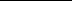 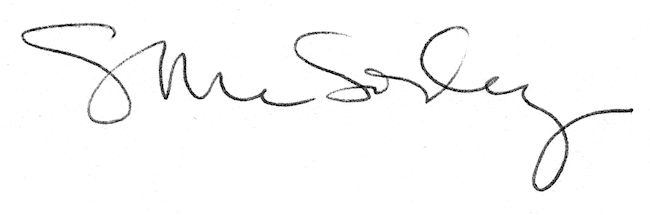 